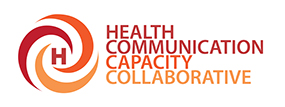 STEP 1 TASK 4: Summarize Core ChallengeProcess: Discussion and writingOutput: Core challenge statementThis task uses a core challenge statement to sum up the challenge to be addressed and detail the key behaviors, social norms or policy needed to make the Shared Vision a reality.Begin by comparing the Shared Vision with the assessment of the situation.
Then define the challenge in terms of the difference between the Shared Vision and the current situation.The core challenge statement outlines key information on why there is a difference between the Vision (what you want to happen) and the current situation (what is happening now).What are the differences between the Shared Vision and the present situation?Why is there a difference between what you want to happen and what is happening now? What would happen if nothing was done to address the root causes or if conditions remained fundamentally the same?How can your communication strategy address the differences between your Vision and the present situation?Top of FormBottom of FormShared VisionCurrent SituationDifferences between vision and situationCore Challenge Statement